CURRICULUM VITAE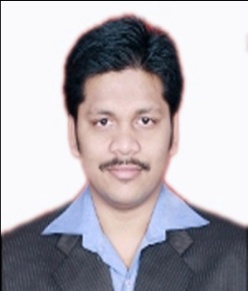 Satyajit Rout					
Cell No : - +91 9853017033
Email ID :- satya.rout76@gmail.com								

CAREER OBJECTIVES :-
• I want to be a part of an organization that would give me an opportunity to continuously enhance my knowledge, and help me gain experience while effectively contributing to the overall organizational goals. To pursue a challenging , rewarding and full time career  with a dynamic opportunity to learn , apply and enhance my knowledge and experience for the overall growth of the organization and also for myself.
ACADEMIC QUALIFICATION :-
GENERAL & TECHNICAL :-
• Secondary school certificate under  the Board of Secondary Education (BSE), Odisha, in the year of 2005.•Diploma in Mechanical Engineering from B.S.E.T, Berhampur, under SCTE & VT (Govt. of Odisha), Odisha, in the year 2012.
•B.Tech in Mechanical Engineering from Satyasai Engineering College,Balasore, under the BPUT University (Govt Of Odisha) , Odisha, in the year 2016.Skills :-•Good at sketching.•Good communication and writing skill.•Basic Knowledge in computer.PERSONAL DETAILS :-
• Name : Satyajit Rout
• Father's Name : Subash Chandra Rout
• Permanent Address : Block -3/D,Flat-11,LIC Colony, PO-C.S.Pur,Bhubaneswar,Dist-Khurda,Odisha- 751023• Marital Status : Unmarried
• Date of Birth : 02.08.1990
• Nationality : Indian
• Sex : Male
• Language known :   Odia, Hindi, English.
• Personality Traits : Sincere & Honest , Self confident & Hard working.
• Contact No :- +91- 9853017033

HOBBY :
• Inquisitiveness to known new thing , expand knowledge & and apply in life.
• Enjoy working in a group , team spirit , collective performances.
• Study of literature , good articles & small contribution to literary columns.

DECLARATION :
I do hereby declare that all the statement furnished above are true and correct to the best of my knowledge and belief.

CONFIDENCE :
In view of my academics and skills , I do have the confidence that I can take up the responsibilities that your organisation needs from the given position very well. I will put my best efforts to be a good human resource and thus I can enjoy working responsibly as part of the team of excellence.


Place –Bhubaneswar	        		                     		          Satyajit RoutDated –			 	                                                           (Signature)                                                                                                                       Exam. PassedBoard/CouncilYear of PassingTOTAL MARKSMARKS OBTAINEDPERCENTAGE OF MARKSM.P.B.S.E200560037262CourseCollege NameCollege NameCouncilYear of PassingPercentage (%)Diploma in Mechanical EngineeringBerhampur School of Engineering & Technology(Berhampur,Odisha)Berhampur School of Engineering & Technology(Berhampur,Odisha)SCTE & VT(Govt.of Odisha)201269CourseCollegeCollegeUniversitySessionYear of PassingCGPACGPAPercentage(%)B.Tech in Mechanical EngineeringB.Tech in Mechanical EngineeringSatyasai Engineering CollegeBiju Patnaik University of Technology2013-2016201620167.5370.3